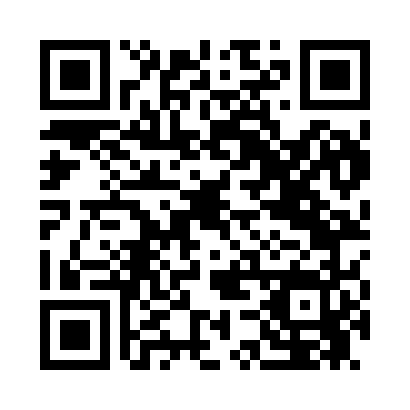 Prayer times for Loch Burns, Iowa, USAMon 1 Jul 2024 - Wed 31 Jul 2024High Latitude Method: Angle Based RulePrayer Calculation Method: Islamic Society of North AmericaAsar Calculation Method: ShafiPrayer times provided by https://www.salahtimes.comDateDayFajrSunriseDhuhrAsrMaghribIsha1Mon4:015:411:135:148:4510:252Tue4:025:421:145:148:4510:253Wed4:035:421:145:148:4510:244Thu4:045:431:145:148:4510:245Fri4:055:441:145:148:4510:236Sat4:055:441:145:148:4410:237Sun4:065:451:145:158:4410:228Mon4:075:451:155:158:4410:229Tue4:085:461:155:158:4310:2110Wed4:095:471:155:158:4310:2011Thu4:105:481:155:158:4210:1912Fri4:115:481:155:158:4210:1813Sat4:125:491:155:158:4110:1814Sun4:145:501:155:148:4110:1715Mon4:155:511:155:148:4010:1616Tue4:165:511:165:148:3910:1517Wed4:175:521:165:148:3910:1418Thu4:185:531:165:148:3810:1319Fri4:195:541:165:148:3710:1120Sat4:215:551:165:148:3610:1021Sun4:225:561:165:148:3610:0922Mon4:235:571:165:148:3510:0823Tue4:255:581:165:138:3410:0724Wed4:265:581:165:138:3310:0525Thu4:275:591:165:138:3210:0426Fri4:286:001:165:138:3110:0327Sat4:306:011:165:128:3010:0128Sun4:316:021:165:128:2910:0029Mon4:326:031:165:128:289:5930Tue4:346:041:165:118:279:5731Wed4:356:051:165:118:269:56